高一语文学生寒假作业专题1  课内文言文知识整合一、找出下列各句中的通假字并加以解释。①木直中绳，輮以为轮，其曲中规②虽有其槁暴，不复挺者③君子博学而日参省乎己，则知明而行无过矣④君子生非异也，善假于物也⑤师者，所以传道受业解惑也⑥句读之不知，惑之不解，或师焉，或不焉⑦自余为僇人，居是州，恒惴栗⑧意有所极，梦亦同趣⑨浩浩乎如冯虚御风，而不知其所止⑩山川相缪，郁乎苍苍驾一叶之扁舟，举匏尊以相属然则诸侯之地有限，暴秦之欲无厌则胜负之数，存亡之理，当与秦相较，或未易量二、找出下列句子中的古今异义词，并解释。①木直中绳，輮以为轮，其曲中规②君子博学而日参省乎己，则知明而行无过矣③蚓无爪牙之利，筋骨之强④上食埃土，下饮黄泉⑤蟹六跪而二螯，非蛇鳝之穴无可寄托者⑥古之学者必有师⑦师者，所以传道受业解惑也⑧生乎吾前，其闻道也固先乎吾，吾从而师之⑨今之众人，其下圣人也亦远矣，而耻学于师⑩小学而大遗，吾未见其明也是故弟子不必不如师，师不必贤于弟子尺寸千里，攒蹙累积，莫得遁隐然后知山之特立，不与培塿为类然后知吾向之未始游，游于是乎始少焉，月出于东山之上，徘徊于斗牛之间白露横江，水光接天纵一苇之所如，凌万顷之茫然各抱地势，钩心斗角一日之内，一宫之间，而气候不齐戍卒叫，函谷举，楚人一炬，可怜焦土较秦之所得与战胜而得者，其实百倍思厥先祖父，暴霜露，斩荆棘，以有尺寸之地今日割五城，明日割十城，然后得一夕安寝至于颠覆，理固宜然向使三国各爱其地，齐人勿附于秦，刺客不行，良将犹在且燕赵处秦革灭殆尽之际，可谓智力孤危，战败而亡，诚不得已苟以天下之大，下而从六国破亡之故事，是又在六国下矣三、找出下列各句中活用的字，解释，并按照活用的类型归类。            ①登高而招，臂非加长也，而见者远②假舟楫者，非能水也，而绝江河③上食埃土，下饮黄泉④生乎吾前，其闻道也固先乎吾，吾从而师之⑤吾师道也，夫庸知其年之先后生于吾乎⑥今之众人，其下圣人也亦远矣，而耻学于师⑦是故圣益圣，愚益愚⑧小学而大遗，吾未见其明也⑨巫医乐师百工之人，不耻相师⑩位卑则足羞，官盛则近谀日与其徒上高山，入深林，穷回溪因坐法华西亭，望西山，始指异之攀援而登，箕踞而遨舞幽壑之潜蛟，泣孤舟之嫠妇西望夏口，东望武昌方其破荆州，下江陵，顺流而东也侣鱼虾而友麋鹿六王毕，四海一长桥卧波，未云何龙？复道行空，不霁何虹朝歌夜弦，为秦宫人后人哀之而不鉴之，亦使后人而复哀后人也燕赵之君，始有远略，能守其土，义不赂秦后秦击赵者再，李牧连却之以事秦之心礼天下之奇才日削月割，以趋于亡族秦者秦也，非天下也四、特殊句式（一）将下列判断句按照不同的判断词分类归纳。①虽又槁暴，不复挺者，輮使之然也。②蚓无爪牙之利，筋骨之强，上食埃土，下饮黄泉，用心一也。③蟹六跪而二螯，非蛇鳝之穴无可寄托者，用心躁也。④师者，所以传道授业解惑也。⑤道之所存，师之所存也。⑥授之书而习其句读者，非吾所谓传其道解其惑者也。    ⑦此非曹孟德之诗乎？ 此非孟德之困于周郎者乎？⑧是岁，元和四年也。⑨六国破灭，非兵不利，战不善，弊在赂秦。    ⑩赂秦而力亏，破灭之道也。是故燕虽小国而后亡，斯用兵之效也。夫六国与秦皆诸侯。灭六国者，六国也，非秦也。 族秦者，秦也，非天下也。（二）补充下列省略句的省略成分。①木直中绳，輮以为轮，其曲中规。虽有槁暴，不复挺者，輮使之然也。②戍卒叫，函谷举，楚人一炬，可怜焦土！③輮以为轮    ④巫医乐师百工之人，君子不齿，今其智乃反不能及，其可怪也欤！⑤居是州（三）指出下列各倒装句的具体类型并翻译。①青，取之于蓝而青于蓝②句读之不知，惑之不解，或师焉，或不焉，小学而大遗，吾未见其明也。③秦人不暇自哀，而后人哀之；后人哀之而不鉴之，亦使后人而复哀后人也。④自其不变者而观之，则物与我皆无尽也，而又何羡乎！⑤蚓无爪牙之利，筋骨之强，上食埃土，下饮黄泉，用心一也。（四）翻译下列被动句。①……不拘于时，学于余。②为国者无使为积威之所劫哉③戍卒叫，函谷举，楚人一炬，可怜焦土！重要实词积累假舟楫者，非能水也，而绝江河。君子性非异也，善假于物也。吾从而师之     不耻相师惑而不从师始指异之洋洋乎与造物者游，而不知其所穷郯子之徒纵一苇之所如举酒属客，诵明月之诗属予作文以记之固一世之雄也六王毕，四海一秦爱纷奢      使秦复爱六国之人青，取之于蓝而青于蓝      取之尽锱铢族秦者，秦也诸侯之所亡而秦兵又至矣以地事秦燕、赵之君，始有远略      始速祸焉惜其用武而不终也下而从六国破亡之故事六、指出下面各句中虚词的用法和意义。【于】①青，取之于蓝而青于蓝②不拘于时，学于余③游于是乎始【之】①作《师说》以贻之②巫医乐师百工之人③古之学者必有师④句读之不知，惑之不解⑤蚓无爪牙之利，筋骨之强⑥师道之不传也久矣【所】①道之所存，师之所存也②而为秦人积威之所劫③师者，所以传道受业解惑也【其】①郯子之徒，其贤不及孔子②惑而不从师，其为惑也，终不解矣③巫医乐师百工之人，君子不齿，今其智乃反不能及，其可怪也欤！④圣人之所以为圣，愚人之所以为愚，其皆出于此乎？⑤路曼曼其修远兮，吾将上下而求索【而】①蟹六跪而二螯②君子博学而日参省乎己③觉而起，起而归④惑而不从师，其为惑也，终不解矣⑤赂秦而力亏，破灭之道也⑥人而无信，不知其可也⑦吾尝终日而思矣/则群聚而笑之【乎】①生乎吾前，其闻道也固先乎吾②浩浩乎如冯虚御风，而不知其所止③知不可乎骤得，托遗响于悲风④此非曹孟德之诗乎【焉】①积土成山，风雨兴焉②盘盘焉，囷囷焉【以】①不赂者以赂者丧②以赂秦之地封天下之谋臣，以事秦之心礼天下之奇才③苟以天下之大，下而从六国破亡之故事，是又在六国下矣。④作《师说》以贻之⑤以有尺寸之地⑥故不积跬步，无以至千里专题2 小说阅读指导一、阅读指导　  小说是以刻画人物形象为中心，通过完整的故事情节和具体的环境描写，揭示社会矛盾、反映现实生活的一种文学体裁。小说的三要素包括：人物、情节、环境。（一）分析小说中的环境【典型例题】“这是你的战争！”宗  璞①昆明下着雪。红土地、灰校舍和那不落叶的树木，都蒙上了一层白色。几个学生从校门走出，不顾雪花飘扬，停下来看着墙上的标语：“这是你的战争！This is your war！”②前几天，学校举行了征调大会，盟军为中国抗战提供了大批新式武器和作战人员，由于语言不通，急需译员。教育部决定征调四年级男生入伍，其他年级的也可以志愿参加。　　③历史系教授孟弗之从校门走出，他刚上完课。无论时局怎么紧张，教学必须坚持到最后一刻。一起走的几个学生问：“做志愿者有条件吗？”弗之微笑答道：“首先是爱国热情。英语也要有一定水平，我想一个大学生的英语水平足够对付了。”他看着周围的年轻人。谁将是志愿者？他不知道。可是他知道那些挺直的身躯里跳动着年轻的火热的心。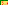 ④弗之走了一段路，迎面走来几个学生，恭敬地鞠躬。弗之不认得。一个学生走近说：“孟先生，我们是工学院三年级的，愿意参加翻译工作。”弗之想说几句嘉奖的话，却觉得话语都很一般，只亲切地看着那几张年轻而带几分稚气的脸庞，乱蓬蓬的黑发上撒着雪花，雪水沿着鬓角流下来，便递过一块叠得方整的手帕。一个学生接过，擦了雪水，又递给另一个，还给弗之时已是一块湿布了。 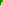 ⑤雪越下越大了。弗之把那块湿布顶在头上，快步往回走。这时，一个年轻人快步跟上来，绕到前面，唤了一声：“孟先生。”弗之认得这人，是中文系学生，似乎姓蒋。他小有才名，文章写得不错，能诗能酒，也能书能画。“孟先生。”那学生嗫嚅着又唤了一声。弗之站住，温和地问：“有什么事？”蒋姓学生口齿不清地说：“现在四年级学生全部征调做翻译，我……我……”弗之猜道：“你是四年级？”“我的英文不好，不能胜任翻译。并且我还有很多创作计划……”“无一例外。”弗之冷冷地说，并不看他，大步走了。 蒋姓学生看着弗之的背影，忽然大声说：“你们先生们自己不去，让别人的子弟去送死！”弗之站住了，一股怒气在胸中涨开，他回头看那学生。学生上前一步：“只说孟先生是最识才的，叫人失望。”弗之转身，尽量平静的说：“你，你无论怎样多才，做人是不能打折扣的，一切照规定办。”弗之走得很慢，自觉脚步沉重，回到住处时，只见院子里腊梅林一片雪白。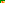 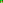 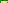 ⑥此刻，弗之的外甥、生物系学生澹 台玮正在萧子蔚老师的房间里。玮是三年级，但学分已够四年级。师生两人对坐在小木桌旁，讨论着生物学的问题。子蔚感到玮有些心不在焉，已有点猜到他的心思。待讨论告一段落，玮道：“也是商量。”他停顿了一下，说：“我只是觉得战场和敌人越来越近，科学变得远了，要安心念书似乎很难。” “可是你并不在征调之列。生物化学是新学科，需要人开拓，要知道得到一个好学生是多么不容易。我也很矛盾。”子蔚站起身，走到窗前。学已停了，腊梅林上的雪已消了大半。玮也走到窗前，默默地望着窗外。过了一会儿，玮转身向着子蔚：”我会回来的。”“那是当然。”子蔚说。玮向子蔚鞠了一躬。子蔚向前一步，拉着他的手郑重地说；“我尊重你的决定。”玮再鞠一躬，走出房间，回头说：“萧先生，我回去了。”子蔚默默地看着他下楼，又到窗前，看他出了楼门，沿小路往腊梅林中去了。                            （节选自长篇小说《西征记》，有删改，标题为选者所拟）1.请找出文中能反映小说环境的句子，概述小说描写的时代背景。________________________________________________________________________________________________________________________________________________________________________________________________________________________________________________________________________________________________2.请探究文中自然景物叙写的深刻寓意，以及对表现人物的作用。________________________________________________________________________________________________________________________________________________________________________________________________________________________________________________________________________________________________（二）分析小说中的情节【典型例题】会明沈从文①会明是三十三连一个火夫。提起三十三连，很容易使人记起国民军讨袁时在黔湘边界一带的血战。事情已十年了。如今的三十三连，全连中只剩会明一人同一面旗帜十年前参加过革命战争，光荣的三十三连俨然只是为他一人而有了。旗在会明身上谨谨慎慎的缠裹着，他忘不了蔡锷都督说过“把你的军旗插到堡上去”那一句话。②这十年来的纪录是流一些愚人的血升一些聪明人的官。这一次，三十三连被调到黄州前线。会明老早就编好三双草鞋，绳子、铁饭碗、成束的草烟，都预备得完完全全。他算定这热闹快来了。在开向前防的路上，他肩上的重量不下一百二十斤，但是他还唱歌，一歇息，就大喉咙说话。③驻到前线三天，一切却无动静。白天累了，草堆里一倒就睡死，可是忽然在半夜醒来，他就想，或者这时候前哨已有命令到了？或者有夜袭的事发生了？或者有些地方已动了手？他打了一个冷战，爬起身来，悄悄走出去望了一望帐篷外的天气，走近哨兵身边，问：“大爷，怎么样，没有事情么？”“没有。”“我好像听见枪声。”“说鬼话。”他身上也有点发冷，就又钻进帐篷去了。他还记得去年鄂西战役，时间正是六月，人一倒下，气还不断，糜碎处就发了臭，再过一天，全身就有小蛆在爬。为了那太难看、与鼻子太不相宜的六月情形，他愿意动手的命令即刻就下。④然而前线的光景和平了许多。这和平倘若当真成了事实，真是一件使他不大高兴的事情。人人都并不欢喜打仗，但期望从战事中得到一种解决：打赢了，就奏凯；败了，退下。总而言之，一到冲突，真的和平也就很快了。于是，他逢人就问究竟什么时候开火，他那样关心，好像一开火就可以擢升营长。可是这事谁也不清楚，看样子，非要在此过六月不可了。⑤去他们驻防处不远是一个小村落，看看情形不甚紧张，就有乡下人敢拿鸡蛋之类陈列在荒凉的村前大路旁，同这些军人冒险做生意。会明常常到村子里去，一面是代连上的弟兄买一点东西，一面是找个把乡下上年纪的人谈一谈话。他一到村落里，找到谈话的人，就很风光地说及十年前的故事。有时也不免小小吹了一点无害于事的牛皮，譬如本来只见过蔡锷两次，说顺了口，就说是四五次。他随后把腰间缠的小小三角旗取了下来。“看，这个！”看的人露出吃惊的神气，他得意了。“看，这是他送我们的，他说‘嗨，勇敢点，插到那个地方去！’你明白插到哪个地方去吗？”听的人自然是摇头，他就慢慢地一面含着烟管一面说……⑥因为这慷慨的谈论，他得到一个人赠送的一只母鸡，带回帐篷，用一个无用处的白木子弹箱安置了它。到第二天一早，木箱中多了一个鸡卵，第三天又是一个。他为一种新的兴味所牵引，把战事的一切完全忘却了。他同别人讨论这只鸡时，也像一个母亲与人谈论儿女一样。他夜间做梦，就梦到有二十只小鸡旋绕脚边吱吱地叫。鸡卵到后当真积到了二十枚，就孵小鸡。小鸡从薄薄的蛋壳里出到日光下，一身嫩黄乳白的茸毛，啁啾地叫喊，把会明欢喜到快成疯子。白天有太阳，他就把小鸡雏同母鸡从木箱中倒出来，尽这母子在帐篷附近玩，自己却赤了膊子咬着烟管看鸡玩，或者举起斧头劈柴，把新劈的柴堆成塔形。遇到进村里去，他把这笼鸡也带去，给原来的主人看，像那人是他的亲家。从旧主人口中得到一些动人的称赞后，他就非常荣耀骄傲还极谦虚地说：“这完全是鸡好，它太懂事了，它太乖巧了。”看样子，为了这一群鸡雏发育的方便，会明已渐渐地倾向于“非战主义”了。⑦后来，和议的局势成熟，照例约好各把军队撤退。队伍撤回原防时，会明的财产多了一个木箱，一个鸡的家庭。无仗可打，把旗插到堡子上便一时无从希望。但他喂鸡，很细心地料理它们，他是很幸福的。六月来了，这一连人没有一个腐烂，会明望着这些人微笑时，那微笑的意义，是没有一个人明白的。 (有删改)3.请概括出小说的情节内容。________________________________________________________________________________________________________________________________________________________________________________________________________________________4.文中多出写到“插军旗”，请说明这个细节在全文的作用。________________________________________________________________________________________________________________________________________________________________________________________________________________________（三）分析小说中的人物【典型例题】《会明》1.文中两处画线句分别表现了会明什么样的精神状态？请简要分析。________________________________________________________________________________________________________________________________________________________________________________________________________________________请探究小说结尾“微笑的意义”的意蕴。________________________________________________________________________________________________________________________________________________________________________________________________________________________二、综合训练（一）阅读下面的文字，完成1～4题。素  姑师陀当阳光从屋背上照进这个寂静的老宅，素姑，一个像春天般温柔，看见人和说话时总是婉然笑着的，走路时像空气在流似的无声的女子，很早很早她就低着头开始绣花了。孟林太太这时候照例在床上睡她的午觉。院子里有个开始凋零的丝瓜棚，自早晨就没有人来过，就在这种静止气氛中，素姑正是坐在院子里绣花。素姑十二岁就学会各种女红。她给自己缝绣，也给亲友们和邻舍家的女友们。于是一年，十年……唉！后来连比她小十岁的的少女也出嫁了。现在素姑是二十九岁！没有人能计算她总共绣过多少！时光无声地过去。素姑低着头已经绣了半只孟林太太的鞋面，在青缎的底上绣完两朵四瓣梅了。“妈，几点钟啦？”素姑心中忽然如有所动，忍不住抬起头来问。孟林太太早已醒了，正一无所欲的在床上领略午睡后的懒倦。“瞧瞧看。”这是她照例的回答。那放在妆台上的老座钟，不知几时就停摆了。素姑手中捏着针线，惆怅的望着永远是说不尽的高和蓝而且清澈的果园城的天空；天空下面，移动着云。于是，是发黑色的树林，是青灰色的天陲，是茅舍，猪，狗，大路，素姑上坟祭扫时候看见过的；是远远的帆影，是晚霞，是平静的嫣红发光的黄昏时候的河，她小时候跟女仆们去洗衣裳看见过的。她想的似乎很远很远……一个沉重的脚步声蓦地里走进来，素姑吃了一惊。“老王，老王！”她转过头去喊。“嗯！”送水的这样应着，一面担了水急急往厨房里走。忽然间她自己也觉得好不奇怪，真个的，她喊老王做什么呢，老王每天在这个时候进来，给孟林太太家担水快二十年了。“果园里的果子卸光了吗？”她高声问。“卸光了，小姐；早就卸光了。”老王并不回头，说着时早已走过去了。庭院里接着又恢复原有的平静，远远的有一只母鸡叫着，在老槐树上，一只喜鹊拍击着树枝。“早就卸光了。”素姑在心里想，她的头又低下去了。时光是无声的，但是每一个小城里的日子都有一种规律。“还不该烧饭吗，刘嫂？”素姑抬起头来问。刘嫂——孟林太太家的女仆，这天下午到河上洗衣裳去了，也许正在大门口和果园城的兴致永远很好的娘儿们闲谈。那个老座钟，我们说过它早就停了。正在这时走进来一个卖绒线的。她走进来的时候并不曾呼喊，甚至没有发出一点声音，以前她是每天都来的。“买点什么吧，小姐？”素姑并不要买什么，然而她仍旧想看看。于是在天井里，就在泥地上，卖绒线的坐下去，随后打开篮子，一些红的绿的绫绢露出来。素姑拣块杏红绫子，接着她又看中一种羽毛辫条。忽然间，仅仅是忽然间，当她想到这些东西该配到哪里最合适时——“不要了。”她说。她什么都不要了。她把卖绒线的货篮推开。“你明天出嫁时候用得着的，小姐。”卖绒线的发慌的喊。素姑感到受了一下更重的打击。她站起来，不，她什么都不要了，卖绒线的从后面望着她走进寂静的又深又大的上房。“外面是什么人？”孟林太太大声问。这时候她已经起来，在床上坐着，她的耳朵近几年有点聋。素姑没有回答就走进自己的闺房。她从书桌上拿起一本书，一本展开着的不知几时忘记收起来的“漱玉词”:……莫道不消魂，帘卷西风，人比黄花瘦。接着，她的手又废然垂下去，她的眼睛移到面前的镜子上去了。在镜子里，一个长长的鹅蛋形脸蛋儿；一绺散乱的头发从额上挂下来；一双浅浅的眉在上面画了两条弧线；眼的周围有一道淡黄的灰晕；她的嘴唇仍旧是好看的有韵致的，却是褪了色的。素姑正是这样望着，右手支着头。在窗外，雁嘹唳着从将晚的果园城上空飞过，晚风萧索地在庭院里凋零的丝瓜棚上发出轻微的响声。于是书从她手里落下去，渐渐的连镜子也在她眼里消失了，一颗泪珠从她脸上滚下来，接着又是一颗。一九三九年十月十日（选自《果园城记》，有删改）1.文中画横线的语句对文章内容的表达有什么作用？（6分）________________________________________________________________________________________________________________________________________________________________________________________________________________________________________________________________________________________________________________________2.文中两处画波浪线的句子分别表现了素姑什么样的心理状态？请简要说明。（4分）（1）素姑心中忽然如有所动，忍不住抬起头来问。（2分）____________________________________________________________________________________________________________________________________________________________“早就卸光了。”素姑在心里想，她的头又低下去了。（2分）____________________________________________________________________________________________________________________________________________________________3.请简要分析小说尾段景物描写的作用。（4分）__________________________________________________________________________________________________________________________________________________________________________________________________________________________________________4.文中两处写到早就停摆的“老座钟”，请探究这一细节的深刻意蕴。（6分）________________________________________________________________________________________________________________________________________________________________________________________________________________________________________________________________________________________________________________________（二）阅读下面的作品，完成1～4题。黄昏里的男孩余华　　这天下午，秋天的阳光照耀着这个男孩，他的双手被反绑到了身后，绳子从他的脖子上勒过去，使他没法低下头去，他只能仰着头看着前面的路，他的身旁是他渴望中的水果，可是他现在就是低头望一眼都不可能了，因为他的脖子被勒住了。只要有人过来，就是顺路走过，孙福都要他喊叫：“我是小偷。”孙福坐在水果摊位的后面，坐在一把有靠背的小椅子里，心满意足地看着这个男孩。他不再为自己失去一只苹果而恼怒了，他开始满意自己了，因为他抓住了这个偷他苹果的男孩，也惩罚了这个男孩，而且惩罚还在进行中。他让他喊叫，只要有人走过来，他就让他高声喊叫，正是有了这个男孩的喊叫，他发现水果摊前变得行人不绝了。很多人都好奇地看着这个喊叫中的男孩，这个被捆绑起来的男孩在喊叫“我是小偷”时如此卖力，他们感到好奇。于是孙福就告诉他们，一遍又一遍地告诉他们，他偷了他的苹果，他又如何抓住了他。如何惩罚了他，最后孙福对他们说：“我也是为他好。”孙福这样解释自己的话：“我这是要让他知道，以后再不能偷东西。”说到这里，孙福响亮地问男孩：“你以后还偷不偷?”男孩使劲地摇起了头，由于他的脖子被勒住了，他摇头的幅度很小，速度却很快。“你们都看到了吧?”孙福得意地对他们说。这一天的下午，男孩不停地喊叫着，他的嘴唇在阳光里干裂了，他的嗓音也沙哑了。到了黄昏的时候，男孩已经喊叫不出声音了，只有咝咝的摩擦似的声音，可是他仍然在喊叫着：“我是小偷。”走过的人已经听不清他在喊些什么了，孙福就告诉他们：“他是在喊‘我是小偷’。”然后，孙福给他解开了绳子。这时候天就要黑了，孙福将所有的水果搬上板车，收拾完以后，给他解开了绳子。孙福将绳子收起来放到了板车上时，听到后面“扑通”一声，他转过身去，看到男孩倒在了地上，他就对男孩说：“我看你以后还敢不敢偷东西?”说着，孙福骑上了板车，沿着宽阔的道路向前骑去了。男孩躺在地上。他饥渴交加，精疲力竭，当孙福给他解开绳子后，他立刻倒在了地上。孙福走后，男孩继续躺在地上，①他的眼睛微微张开着，仿佛在看着前面的道路，又仿佛是什么都没有看。男孩一动不动地躺了一会以后，慢慢地爬了起来，又靠着一棵树站了一会，然后他走上了那条道路，向西而去。男孩向西而去，他瘦小的身体走在黄昏里，一步一步地微微摇晃着走出了这个小镇。有几个人看到了他的走去，他们知道这个男孩就是在下午被孙福抓住的小偷，但是②他们不知道他的名字，也不知道他来自何处，当然更不会知道他会走向何处。他们都注意到了男孩的右手，那中间的手指已经翻了过来，和手背靠在了一起，他们看着他走进了远处的黄昏，然后消失在黄昏里。1．请用简明的语言概括这篇小说的情节内容。(4分)____________________________________________________________________________________________________________________________________________________________ 2．解释下列两句话在文中的含意。(6分)(1)他的眼睛微微张开着，仿佛在看着前面的道路，又仿佛是什么都没有看。____________________________________________________________________________________________________________________________________________________________ (2)他们不知道他的名字，也不知道他来自何处，当然更不会知道他会走向何处。____________________________________________________________________________________________________________________________________________________________3．请简要概括孙福的形象特点。(4分)____________________________________________________________________________________________________________________________________________________________4．有评论者认为这篇小说笔调冷峻，试从作品内容和叙事的角度作简要分析。(6分)________________________________________________________________________________________________________________________________________________________________________________________________________________________________________________________________________________________________________________________专题3  充分运用你的生活积累一、课内文本借鉴文本1： 园墙在金晃晃的空气中斜切下—溜荫凉，我把轮椅开进去，把椅背放倒，坐着或是躺着，看书或者想事，撅一杈树枝左右拍打，驱赶那些和我一样不明白为什么要来这世上的小昆虫。蜂儿如一朵小雾稳稳地停在半空；蚂蚁摇头晃脑捋着触须，猛然间想透了什么，转身疾行而去；瓢虫爬得不耐烦了，累了祈祷一回便支开翅膀，忽悠一下升空了；树干上留着一只蝉蜕，寂寞如一间空屋；露水在草叶上滚动，聚集，压弯了草叶轰然坠地摔开万道金光。      满园子都是草木竞相生长弄出的响动，悉悉碎碎片刻不息。这都是真实的记录，园子荒芜但并不衰败。      除去几座殿堂我无法进去，除去那座祭坛我不能上去而只能从各个角度张望它，地坛的每一棵树下我都去过，差不多它的每一米草地上都有过我的车轮印。无论是什么季节，什么天气，什么时间，我都在这园子里呆过。有时候呆一会儿就回家，有时候就呆到满地上都亮起月光。记不清都是在它的哪些角落里了。我一连几小时专心致志地想关于死的事，也以同样的耐心和方式想过我为什么要出生。这样想了好几年，最后事情终于弄明白了：一个人，出生了，这就不再是一个可以辩论的问题，而只是上帝交给他的一个事实；上帝在交给我们这件事实的时候，已经顺便保证了它的结果，所以死是一件不必急于求成的事，死是一个必然会降临的节日。这样想过之看我安心多了，眼前的一切不再那么可怕。比如你起早熬夜准备考试的时候，忽然想起有一个长长的假期在前面等待你，你会不会觉得轻松一点?并且庆幸并且感激这样的安排?剩下的就是怎样活的问题了，这却不是在某一个瞬间就能完全想透的、不是一次性能够解决的事，怕是活多久就要想它多久了，就像是伴你终生的魔鬼或恋人。所以，十五年了，我还是总得到那古园里去、去它的老树下或荒草边或颓墙旁，去默坐，去呆想、去推开耳边的嘈杂理一理纷乱的思绪，去窥看自己的心魂。                                                        ——《我与地坛》问题：1.请从文本中找出属于作者生活积累的语句。2.这些来自作者生活中的积累有什么作用？文本2：【课内文本借鉴】当蜘蛛网无情地查封了我的炉台，当灰烬的余烟叹息着贫困的悲哀，我依然固执地铺平失望的灰烬，用美丽的雪花写下：相信未来。当我的紫葡萄化为深秋的露水，当我的鲜花依偎在别人的情怀，我依然固执地用凝露的枯藤，在凄凉的大地上写下：相信未来。                                      (《相信未来》节选)节选诗歌部分在所选用的意象上有什么特点？二、解读“生活积累”1.你认为什么是“生活积累”？2.我们为什么要重视“生活积累”？3.“生活积累”可以积累哪些内容？一、片段训练训练1：（1）雪是冬天最典型的的景物，请以雪花为素材，写出我们对寒冷的体悟。（2）积累的生活素材体现在哪里？训练2： （1）从初中毕业，来到了新的环境生活学习，难免对父母家人或者初中好友有思念之情。从我们的生活之中，我们可以选择哪些自然素材呢？选择这些素材的原因是什么？（2）请你以积累的自然素材为寄托，写一写你思念的感受。训练3：假设你从小生长大的小区，现在不得不面临拆迁，很多熟悉的事物消逝，你的感受如何？二、规律总结1.“生活积累”应该积累哪些方面的内容？2.在使用积累的生活素材时有哪些注意点？【升格研讨】一、原作阅读请阅读下面的习作，对文本进行批注评点（不少于三处）。我把童真留在心中    大人们总喜欢说，你该长大了，成熟了，可我却不想“长大”，我想一直拥有孩子的那一份童真。童真，每个人都拥有过。可是，每当年岁渐长，我们的童真就少了一分。每天我们一睁眼，世界仿佛了如指掌。这孩子就不同，孩子眼中的世界总能发现一些新奇的东西。傅雷在家书中要求孩子要怀有一颗赤子之心。只有这样，自己的心还不会老去。沈复在《浮生六记》中记录下了自己与妻子生活中的琐事，这些事情看起来毫不起眼，就被他写得津津有味。他一定也是一个保持童真的人。因为只有拥有童真的人，才能攫取那些细微的、不起眼的乐趣。很多时候，人们总会抱怨生活无趣，每天上演着相同的剧情。就是罗丹早就告诉过我们答案：“生活中并不缺少美，而是缺少发现美的眼睛。”二、指出问题三、升格作文利用积累的生活素材，升格作文【小结】  修改后的文章以第一人称的写法，既表露了作者的心声，同时也充分调动了自己生活中的积累。具体提取了生活中的经历，这些经历其实一方面 定格为具体的形声色态生动，居住在自己的记忆中。这需要我们有意识的去积累，并在写作的时候充分调取。还有一写更重要的经历，比如我们在成长中对某些事物特定的情感，对世界的疑惑，对生活的品悟和新发现。这些感受和思考可能相对抽象，但它们更是我们生活中可贵的一部分。我们在写作中特别要注重这一部分的存在，并在写作中呈现出来。专题4  记叙文写作·学会运用叙述角度 一、明确概念1.叙述学中，一般把“谁说故事”“站在什么立足点上说故事”称为叙述角度。叙述角度可以分成“全知视角”和“有限视角”。“全知视角”，就是叙述者站在局外，不出现在故事中，但他仿佛是无所不知的“神”，对事情的前因后果都十分了解，叙述者处于全知全能的地位，作品中的人物、故事、场景等无不处于其主宰之下，调度之中。“有限视角”，就是叙述者是当事人，参与故事的发展，我们依赖于他的眼睛看世界，靠他的引领进入故事。2.思考：下列语段采用了哪种叙述角度？请加以说明。不过我还没有死，我是属于“其他人”里面的。他们抬着我上了楼梯。先经过一条长长的灯光昏暗的过道，这里的墙壁刷成绿色，墙上钉着老式的黑色弯形挂衣钩，两扇门上都挂着搪瓷小牌，写着“一年级甲班”和“一年级乙班”。两扇门之间挂着费尔巴哈的《美狄亚》，柔光闪烁，画像在黑色镜框的玻璃后面凝眸远眺；随后，经过挂着“二年级甲班”和“二年级乙班”牌子的门口，这两扇门之间挂着《挑刺的少年》，这张精美的照片镶在棕色的镜框里，映出淡红色的光辉。                                               （《流浪人，你若到斯巴……》）且说黛玉自那日弃舟登岸时，便有荣国府打发了轿子并拉行李的车辆久候了。这林黛玉常听得母亲说过，他外祖母家与别家不同。他近日所见的这几个三等仆妇，吃穿用度，已是不凡了，何况今至其家。因此步步留心，时时在意，不肯轻易多说一句话，多行一步路，惟恐被人耻笑了他去。自上了轿，进入城中，从纱窗向外瞧了一瞧，其街市之繁华，人烟之阜盛，自与别处不同。又行了半日，忽见街北蹲着两个大石狮子，三间兽头大门，门前列坐着十来个华冠丽服之人。正门却不开，只有东西两角门有人出入。正门之上有一匾，匾上大书"敕造宁国府"五个大字。黛玉想道:这必是外祖之长房了。想着，又往西行，不多远，照样也是三间大门，方是荣国府了。却不进正门，只进了西边角门。                                                        （《林黛玉进贾府》）忽一日，李小二正在门前安排茶蔬下饭，只见一个人闪将进来，在酒店里坐下，随后又一人闪入来。前面那个人是军官打扮，后面这个人走卒模样，跟着也坐下来。                                                          （《水浒传》）（四）忽一日，李小二正在门前安排茶蔬下饭，突然一个人闪将进来，在酒店里坐下，随后又一人闪入来。前面那个人是军官打扮，后面这个人走卒模样，跟着也坐下来。                                                         二、明确人称和叙述角度的关系1.结合以上选段，你发现人称和叙述角度有什么关系？2.从叙述角度来看，有没有第二人称的记叙呢？三、明确表达效果每个人看问题的角度不同，观察到的事物自然不同，得出的结论和获得的感受也会不同。作文也如此，叙述角度的不同，表达效果也就不同。叙述角度的表达效果和人称紧密关联，人称的表达效果就是叙述角度的表达效果。    请写出三种人称的不同表达效果。第一人称：                                                                           第二人称：                                                                                第三人称：                                                                      四、叙述角度的运用1.以下两篇记叙文是如何运用“全知视角”和“有限视角”的？请结合内容具体分析。（一）转弯口的车杨小茉在校门口回头的时候,再也看不到那辆半旧的电动车了,而她什么时候开始不再为它羞愧,她已经记不清了。九月的天气都是晴天,阳光柔和地洒在校门口,渲染出一片温馨。校门口车水马龙。这是个重点高中,学生往往非富即贵,开学日便可见一斑。杨小茉用帽子遮住了头,沉默着下了父亲的电动车。她很委屈,家境一般就算了,可她父亲偏要把她送到校门口,那么多人看着,难道第一天自己就要被排斥于同学的圈子外吗?父亲也不为自己想想,她遮遮掩掩地踱进校门。来快班也快一个礼拜了,杨小茉学习上不吃力,放学时却总是心里忐忑。她从不敢和同学结伴出校如果父亲骑着电动车突然喊她呢?同学们觉得她成绩好,还刻苦努力,每天留在学校学习,可她自己根本就不是这样的,却什么也说不出口。她也问过父亲为什么要送她到校门口,父亲说走过来路远。“我不嫌路远!”她在心中喊,可父亲依旧坚持。杨小茉喜欢读各种书,中国的,欧美的。她记得龙应台的父亲常开着一辆送货的车接送她,但在学校转弯口父亲总会停下,说这不是送大学教授的车。杨小茉觉得龙应台的父亲理解女儿,而自己的苦却无人知晓。她去找父亲,风风火火地闯进屋,要父亲做个选择,要么买辆轿车,要么别来接她。父亲疼她,只答应在弄堂转弯口停车。杨小茉哭了好久。杨小茉终于不是最后一个离开学校的了,只是她总在校门口与同学告别,然后消失在弄堂口。她日渐沉稳,不跟同学说起家里的事。再后来,她高中毕业,离开家乡上大学,在一个大城市有了不错的事业,嫁人生子,搬到了那个城市。故事中的杨小茉是我的母亲,而她的父亲就是我的外公。母亲常说,她生我前从没懂过外公,可现在明白了,不过是可怜天下父母心。母亲说外公节衣缩食了大半辈子供她学习,她还那样嫌弃他,真是不孝。她让我好好待外公,多去看他。前两天,外公过世的消息传来,她沉默了好久,我们一家回到她的故乡。父亲去处理外公的后事,母亲带我来到这里——她的高中。她曾习惯于在校门口一回头,便看到外公的电动车,却记不清他俩何时不再有芥蒂了。现在的她,再也看不到转弯口的车了,弄堂拐角处西风萧索,残阳如照。我看到母亲微笑,透过转弯口不知看着什么,却流下了眼泪,她第一次哭了。原来父爱就是那转弯口的车,从不刻意强调他的存在。可你一回头,他却总在那里。母亲说她曾经拥有过,现在却永远地失去了。一角钱①他是平凡的,平凡得或许让人很快淡忘。②他经常说:“平凡人有平凡人的快乐,伟人有伟人的幸福!”③春天,他爱散步因为春天是最活跃的季节；夏天,他在烈日下劳作,为劳动创造力美;秋天,他在落叶下畅想,因为收获给他带来了喜悦;冬天,他冒着北风前进,因为他又开始了离家远行的征程……④他是谁?或许你已经猜到了。他是一位平凡的农民,一位伟大的父亲,我的爸爸,养育我十八年的父亲!⑤现在,他苍老了!白发是岁月的见证;皱纹是远行的车轮;粗糙的双手是劳动的结晶.有一点他永远不变,他对生活永远那样满足,他那双炯炯有神的眼睛就是证明。⑥敬佩我的父亲,敬佩他甘于平凡,敢于收获。一角钱,任它在地上沉睡—我们总假装没看见。我父亲却有另一种“一角钱”精神。⑦那一夜,我没有入睡。同平常一样,您很晚才回来—那台嘶哑了的闹钟给我暗示,十点了。您轻轻走进房间,我知道:您不愿意把我惊醒。爸爸,您可知道,我怎么会入睡。您坐在椅子上,轻轻点钱—5角的、2角的、1角的、1元的。是那样的可怜。那一夜,我哭了! “铛……”似乎什么东西落在地上,我半闭着眼,您在地上左右前后摸什么,我早已看见是一枚一角硬币掉在地上,但我没有勇气去告诉您,我怕您为自己的苍老而……好长时间,您找到了。我分明看见您脸上淌着汗珠,但您笑了。明天,我要启程,您说:“家里不用操心,将来考个好大学……”我没有回头,走了……因为我怕一回头,眼泪不争气,让您操心!⑧这就是我的父亲,伟大而平凡!他凭无数的一角钱来支起我的远帆,我的船是那样平稳。⑨爸爸,最后,我想说: 您手中挂了无数个小钓钩,您把心都倾注到了上面,那是您对我的期望,我的每一次成功您都感到快乐!⑩爸爸,我就是您的下一条小鱼。2.综合运用多重叙述角度时，有什么值得注意的？五、构思训练阅读下面的材料，自定立意，构思一个故事。善良如一束光，照亮别人的同时，也照亮了自己。要求：1.确定叙述角度和叙述顺序。2.要有包含能帮助读者“看”到行为的情节和细节描写。3.明确你要告诉读者为什么记得这件事或从中学到了什么。专题5  记叙文写作•合理运用多种表达方式一、记叙要写出事情的波澜1.请分析《祝福》这篇小说是如何叙事的？这样的叙事方法有何作用？2.请分析《林黛玉进贾府》中“宝黛相会”和“王熙凤出场”这两个情节的叙述方式。二、记叙和描写相结合（一）记叙和描写相结合，是记叙文写作的基本要求。3.请评析高考68分作文《小车摊》片段我的婆婆还特别喜欢卖鸡蛋煎饼的老板娘。有时候一大早买早餐，婆婆提着小马扎，坐在小区门口和老板娘聊天。我就在一边盯着小车摊，看着老板娘的手，看着橙黄的鸡蛋在滋滋刷着油的铁板上慢慢凝固。一张煎饼覆盖上去，用小铲子压一压，煎饼就快好了。于是清晨，婆婆和老板娘两顶白发隔着小车摊，在清早日光下生辉。没有繁华街市，没有喧闹通勤的川流车辆，只有辆伫立在街头的小车和我眼中的一双手，一块鸡蛋煎饼。不知道为什么，记忆中那时刻就是亘古。评析：4.请评析高考满分作文《让我走远看看你》片段。很小的时候，别的孩子还被全家捧在手心的时候，别的父母还小心翼翼地牵着孩子过马路的时候，你把我带到游泳池边，用命令的口吻说：“下水。”几岁的孩子，即便在浅水区也 不及水深的高度，怎么敢走向那未知的恐惧？你没法向我说明求生技能的重要，狠心扔入水 中，且拦住急欲下水救援的哥哥半分钟，任那么小的小孩子在水中挣扎、叫喊、哭泣。那是如死亡般恐怖的记忆。让我在那么近的距离里深深地怨恨着你。评析：（二）描写要出现在适当的地方。5.《辛德勒名单》这篇课文开头有一段描写：“天空中笼罩着一层浓重的黑雾，一群波兰儿童在街头无忧无虑地玩耍。雪花似的东西纷纷从天空飘落，在街道、汽车、行人身上布上了厚厚的一层。辛德勒走出他的寓所，他抬头看了看这莫名的东西，十分诧异。他走到轿车旁，从引擎盖上拢起一把在手里捻了捻。那不是什么雪，那是骨灰……”请大家想想：这个地方为什么要描写？说说你的理解。6.小说《项链》中，作者在第三段就对主人公玛蒂尔德作了七个“梦想”的细腻描写：她觉得她生来就是为着过高雅和奢华的生活，因此她不断地感到痛苦。住宅的寒伧，墙壁的黯淡，家具的破旧，衣料的粗陋，都使她苦恼。这些东西，在别的跟她一样的地位的妇人，也许不会挂在心上，然而她却因此痛苦，因此伤心。她看着那个替她做琐碎家事的勃雷大涅省的小女仆，心里就引起悲哀的感慨和狂乱的梦想。她梦想那些幽静的厅堂，那里装饰着东方的帷幕，点着高脚的青铜灯，还有两个穿短裤的仆人，躺在宽大的椅子里，被暖炉的热气烘得打盹儿。她梦想那些宽敞的客厅，那里张挂着古式的壁衣，陈设着精巧的木器，珍奇的古玩。她梦想那些华美的香气扑鼻的小客室，在那里，下午五点钟的时候，她跟最亲密的男朋友闲谈，或者跟那些一般女人所最仰慕最乐于结识的男子闲谈。每当她在铺着一块三天没洗的桌布的圆桌前坐下来吃晚饭的时候，对面，她的丈夫揭开汤锅的盖子，带着惊喜的神气说：“啊！好香的肉汤！再没有比这更好的了！……”这时候，她就梦想到那些精美的晚餐，亮晶晶的银器；梦想到那些挂在墙上的壁衣，上面绣着古装人物，仙境般的园林，奇异的禽鸟；梦想到盛在名贵的盘碟里的佳肴；梦想到一边吃着粉红色的鲈鱼或者松鸡翅膀，一边带着迷人的微笑听客人密谈。请问为什么要在这个地方展开描写？（三）刚才讨论的是描写应该出现在什么地方。那么有着什么样的描写才算佳作呢？根据我们学过的课文，大致可以归纳出以下几个基本要求：第一，描写要准确。7. 评析《祝福》中对祥林嫂三次集中的肖像描写。第一次：头上扎着白头绳，乌裙，蓝夹袄，月白背心，年纪大约二十六七，脸色青黄，但两颊却还是红的。……模样还周正，手脚都壮大，又只是顺着眼。第二次：她仍然头上扎着白头绳，乌裙，蓝夹祆，月白背心，脸色青黄，只是两颊上已经消失了血色，顺着眼，眼角上带些泪痕，眼光也没有先前那样精神了。第三次：之前的花白的头发，即今已经全白，全不像四十上下的人；脸上瘦削不堪，黄中带黑，而且消尽了先前悲哀的神色，仿佛是木刻似的；只有那眼珠间或一轮，还可以表示她是一个活物。她一手提着竹篮。内中一个破碗，空的；一手拄着一支比她更长的竹竿，下端开了裂：她分明已经纯乎是一个乞丐了。第二，描写要细腻。8. 评析朱自清《荷塘月色》片段。曲曲折折的荷塘上面，弥望的是田田的叶子。叶子出水很高，像亭亭的舞女的裙。层层的叶子中间，零星地点缀着些白花，有袅娜地开着的，有羞涩地打着朵儿的；正如一粒粒的明珠，又如碧天里的星星，又如刚出浴的美人。微风过处，送来缕缕清香，仿佛远处高楼上渺茫的歌声似的。这时候叶子与花也有一丝的颤动，像闪电般，霎时传过荷塘的那边去了。叶子本是肩并肩密密地挨着，这便宛然有了一道凝碧的波痕。叶子底下是脉脉⑺的流水，遮住了，不能见一些颜色；而叶子却更见风致了。第三，描写要融入作者的感情。9.评析史铁生《我与地坛》片段摇着轮椅在园中慢慢走，又是雾罩的清晨，又是骄阳高悬的白昼，我只想着一件事：母亲已经不在了。在老柏树旁停下，在草地上在颓墙边停下，又是处处虫鸣的午后，又是乌儿归巢的傍晚，我心里只默念着一句话：可是母亲已经不在了。把椅背放倒，躺下，似睡非睡挨到日没，坐起来，心神恍惚，呆呆地直坐到古祭坛上落满黑暗然后再渐渐浮起月光，心里才有点明白，母亲不能再来这园中找我了。三、穿插议论、抒情，真挚和谐地表现主观情意。10. 评点学生习作《背后的故事》的结尾。时隔一年，我已变得坚强而自立。蓦然回首，我常常感受到你无言背后的温暖。 雪地上的脚印，我享受到你背后脚印里流淌的爱，却不知脚尖前的你，那被寒风吹得流泪的双眸。雨天坐在车后座上，我感受到你身后撑起的爱，却不知前座的你，那和着雨水一起留下的汗水，顺着你的额角流淌。你的爱总是在无言背后憨厚地悄然降临。这让我懂得了珍惜，也让我一次次地走向坚强。【能力提升】【升格研讨】 碰撞  奶奶今年六十五岁，我十八岁。奶奶与我相差两代，也许是成长的时代不同，我与她，总会出现思想上的碰撞。   初中的我，懵懵懂懂，开始随大流，赶时髦，爱漂亮。不再愿意穿奶奶做的布鞋。那千篇一律的款式，丝毫唤不起我想穿的欲望。而学校里兴起的运动鞋摩登的款式，满足了我的爱美之心。也因此奶奶的布鞋渐渐被我冷落。  初二的时候，有一次我回老家吃饭，就在大家饭后闲谈之时，奶奶悄悄离席，独自一人默默待在房中。我推开门，看到了坐在床边，纳鞋底的她。  “这双布鞋还要一个星期才能做好。你穿着它，肯定比穿那些运动鞋舒服。”奶奶说话的时候，手里仍然在忙个不停。  “不用了，我穿那双运动鞋挺舒服的。”我走向那张老式的高脚床，坐了下去。  “你这孩子，布鞋多养脚啊!”奶奶说道。   一直以来，奶奶一直固执地认为，布鞋的鞋底能含得住地气，脚与地气想接，便是养脚。于是，她坚持每年给我添一双布鞋，希望我的这双脚能舒舒服服地长大。  我无奈地摇摇头，呆呆地看着纳鞋底的她。  老家的节能灯不是很亮。她带着老花镜，手里的那根针比寻常缝衣服的针要粗很多。厚厚的鞋底，已经纳了一半，一圈儿一圈儿的，密密麻麻。我盯着他那双手，她使劲儿推着针，吃力地想把针穿过鞋底。  “奶奶，你大可不必把鞋底纳得这么密，反正也不会有人看到。”我见她纳鞋底纳得如此吃力，说道。  “穿鞋子不是为了好看，而是为了脚舒服。鞋底纳厚了，布鞋才会结实，穿的时间才会长。”  “可是穿鞋子不要好看，要设计师干什么？如今，又有多少人能把鞋子穿坏的呢？”我反驳着她。   奶奶低头忙着手里的布鞋，不再说话。其实我也知道奶奶做布鞋是为了我好。但我与她总会因为思想不同而产生碰撞，闹得气氛尴尬。直到初三那年暑假，奶奶中风，颤抖的手再也无法拿起针，那枚金色的顶针放入抽屉再也不被拿起，我才发现我与奶奶的碰撞愈发少了，对她做的布鞋却越来越怀念。【整篇训练】一位90后说：“给我阳光，我就灿烂；给我空间，我就成长。”空间，有大有小，各有特色。成长需要空间，空间需要别人给予，更需要自己争取、创造。请以“成长的空间”为题，立意自定，文体自选（诗歌除外），写一篇不少于800字的文章。   （1）审要求：   （2）审内涵：（3）完成作文：